Publicado en Madrid el 29/02/2024 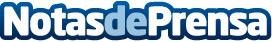 Edurne se convierte en la nueva embajadora de Puerto de IndiasLa cantante, actriz y presentadora de televisión, será la imagen de la marca y de su nueva campaña durante 2024. Esta unión se convierte en el match perfecto, gracias los valores comunes de Edurne y Puerto de IndiasDatos de contacto:RedacciónnBoca Comunicación659465597Nota de prensa publicada en: https://www.notasdeprensa.es/edurne-se-convierte-en-la-nueva-embajadora-de Categorias: Nacional Gastronomía Marketing Consumo Actualidad Empresarial http://www.notasdeprensa.es